ANEXO EINFORME DE PRÁCTICAS PRE PROFESIONALES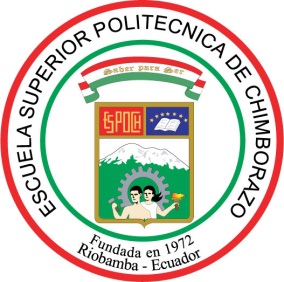 ESCUELA SUPERIOR POLITÉCNICA DE CHIMBORAZOFACULTAD …………CARRERA ………….INFORME DE PRÁCTICAS PRE PROFESIONALESTEMA: ……….ORGANIZACIÓN: EJEMPLO (CEMENTO CHIMBORAZO…)REALIZADO POR: …….TUTOR ACADÉMICO: ….PAO: ……LUGAR Y FECHA DE PRESENTACIÓN: Riobamba aaaa-mm-dd2. ÍNDICE3. RESUMENDescribe de forma precisa, sintetizando y realzando los aspectos esenciales del desarrollo de las prácticas pre profesionales, es de tipo estructurado y consiste en un párrafo formado por un conjunto de frases u oraciones cortas que describen lo más relevante de cada una de las partes del informe.4. OBJETIVOSEnumerar los objetivos específicos que persigue las prácticas pre profesionales, los mismos podrán ser del ámbito: académico, investigativo, laboral y comunitario. Tomar en cuenta que por cada objetivo se originarán las actividades. 5. GENERALIDADESDescripción general de la organizaciónDescripción del área, departamento, puesto de trabajo donde desarrolló sus prácticas6. DESARROLLO DE LAS PRÁCTICAS PRE PROFESIONALESDescribir de forma general las actividades realizadas en las prácticas pre profesionales. Cada una de las actividades deberá generar productos o servicios y sus respectivas evidencias. Se debe describir dichos productos resaltando el aporte realizado por el estudiante a la organización, institución o empresa y viceversa.7. CONCLUSIONESSe enumerará las conclusiones que el estudiante tiene al finalizar las prácticas pre profesionales en correspondencia a los objetivos. Estas podrán ser del ámbito: académico, investigativo, laboral y comunitario.8. RECOMENDACIONESSe enumerará las recomendaciones (en términos positivos) de los estudiantes hacia la organización, Facultad, Carrera etc. con fines de mejoramiento en los ámbitos citados en el literal anterior.9. BIBLIOGRAFÍAEn esta sección se debe incluir la bibliografía utilizada en las prácticas pre profesionales.10. ANEXOSEn esta sección se debe anexar documentación detallada de los productos o servicios generados en las prácticas pre profesionales.PRESENTACIÓN DEL INFORMELa presentación del informe de prácticas pre profesionales es en formato impreso (anillado) y digital (DVD rotulado).La presentación física del Informe final de las Prácticas Pre profesionales y la bibliografía deberá ajustarse a los lineamientos establecidos por la Dirección de Bibliotecas y Recursos para el Aprendizaje.El formato digital (DVD) debe contener las siguientes carpetas con las evidencias respectivas:Documentos: Solicitud a la organización, institución o empresa, oficio de aceptación de la organización, institución o empresa, registro de actividades, evaluación de Prácticas Pre profesionales, evaluación del Tutor Académico.Evidencias:  Los productos o servicios generados por el estudiante serán entregados a secretaría de la carrera. 